XSEDE HPC Workshop: OpenMP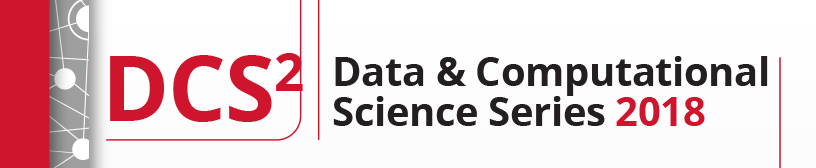 When: Tuesday August 7, 2018 – 11am – 5pmLocation: CECH Library Room 320, Teachers-Dyer ComplexFree Registration (required) Click Here! Note: You need an XSEDE account to register: Create AccountTentative Schedule (Eastern Standard Time)Special Instructions: Participants should bring their own laptop, no previous HPC experience needed, lunch will be provided.Parking: Stratford Heights Garage, 2630 Stratford AvenueDescription: The University of Cincinnati is pleased to be a remote site for the XSEDE HPC Workshop on OpenMP, taught by the Pittsburg Supercomputing Center. This workshop is intended to give C and Fortran programmers a hands-on introduction to OpenMP programming. Attendees will leave with a working knowledge of how to write scalable codes using OpenMP.Questions? Contact Jane Combs at combsje@ucmail.uc.eduXSEDE Overview
XSEDE (eXtreme Science and Engineering Discovery Environment) is a virtual system that provides compute resources for scientists and researchers from all over the country. Its mission is to facilitate research collaboration among institutions, enhance research productivity, provide remote data transfer, and enable remote instrumentation. XSEDE is funded by National Science Foundation (NSF).  Getting Started Guide for XSEDE.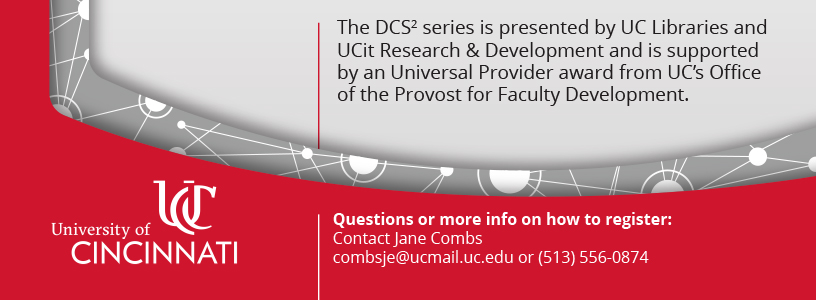 